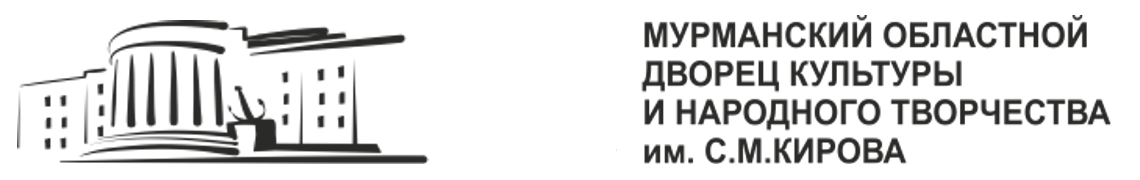 г. Мурманск, ул. Пушкинская, 3, тел.: (8152) 47-66-04, www.odkkirova.ru, e-mail: odk_kirova@mail.ruУважаемые коллеги!22–23 марта 2019 года в Мурманском областном Дворце культуры и народного творчества им. С.М. Кирова состоится областной семинар для руководителей хоров и ансамблей народной песни  культурно-досуговых учреждений Мурманской области. Тема семинара: «Проблема подбора репертуара в соответствии с возрастными особенностями участников коллективов».Краткое описание: Все занятия построены по принципу «пример - обсуждение». В семинаре примут участие коллективы культурно-досуговых учреждений Мурманской области. Это будут детские и взрослые коллективы.Если вы хотите показать свой коллектив, то до 15 марта 2019 года вы должны сообщить           о вашем решении по тел. 8 (8152) 45-75-35 или +7 950 895 43 35 для составления уточнённой программы семинара.Занятия проводит: Скрябина Дарья Николаевна - заведующий отделением «Сольное                         и хоровое народное пение» ГБПОУ РК «Петрозаводский музыкальный колледж имени К.Э. Раутио». Место проведения: 183038, г. Мурманск, ул. Пушкинская, д. 3 (голубая гостиная, 3 этаж).Программа:22 марта 2019 года (пятница): 09.30 – 10.00 регистрация участников семинара.10.00 – 13.00 из опыта работы (Скрябина Д.Н.)13.00 – 14.00 перерыв14.00 – 15.30 из опыта работы (Серова Ю.В., образцовый самодеятельный коллектив ансамбль народной песни «Горенка», г. Мурманск)15.30 – 17.00 из опыта работы (участники уточняются)23 марта 2019 года (суббота):09.30 – 10.00 регистрация участников семинара.10.00 – 13.00 формирование конкурсного и концертного репертуара (Скрябина Д.Н.)13.00 – 13.30 перерыв13.30 – 15.30 из опыта работы (участники уточняются)15.30 – 15.45 вручение сертификатов 16.00 – посещение концерта АРНИ «Русские потешки», посвящённый 15-летию коллектива (фестивальный зал, детский билет – 150 руб., взрослый билет – 300 руб.). Внимание! В программу могут быть внесены изменения!Для участия в работе семинара обязательно иметь сменную обувь!Условия участия: заявки принимаются до 18 марта 2019 года. Заявка является официальным подтверждением участия. Образец заявки на сайте: http://odkkirova.ruЗаполненную заявку отправлять по электронной почте: ya.ylya2012@yandex.ru Финансовые условия: Организационный взнос отсутствует. Расходы, связанные с участием в семинаре (проезд, проживание, питание), осуществляются за счёт направляющей стороны.СЕРТИФИКАТЫ, ПОДТВЕРЖДАЮЩИЕ УЧАСТИЕ, ВЫДАЮТСЯ ПРИ УСЛОВИИ ПОЛНОГО ПОСЕЩЕНИЯ И ВЫПОЛНЕНИЯ ПРОГРАММЫ СЕМИНАРА!!!З А Я В К Ана участие в семинаре для руководителей хоров и ансамблей народной песни  22-23 марта 2019 года(заполнять в формате Word, указанные данные используется для заполнения сертификата)Будьте внимательны при заполнении заявки, заполняется индивидуально на каждого участника!Все строки для заполнения ОБЯЗАТЕЛЬНЫ!!!Убедитесь, что Ваша заявка принята!ПО ТЕЛЕФОНУ 8 (815-2) 45-75-35; +79508954335(ведущий методист по фольклорному жанру отдела народного творчества Серова Юлия Валерьевна)В соответствии с Федеральным законом от 27.07.2006 N 152-ФЗ «О персональных данных» выражаю согласие  ГОАУК «Мурманский областной Дворец культуры и народного творчества им. С.М. Кирова», расположенному по адресу: 183038 г. Мурманск, ул. Пушкинская, д.3, на обработку предоставленных мной персональных данных и использование их для обеспечения моего участия в областном семинаре для руководителей хоров и ансамблей народной песни.Подпись руководителя,направляющей организации        __________________                             ___________________                                                                                                                                                                                                                                                                                                         (подпись)                                                (расшифровка)                                                                                              М.П.                                        «_____» _____________2019 г.Ф.И.О. участника (полностью), дата рождения (д/м/г)Занимаемая должность участника(как в трудовой книжке)Название учреждения, организации(без сокращений)Контактные телефоны с кодамиРабочий:Мобильный тел:Электронный адрес участника: